ThursdayL.I:- To be able to interpret data using a pie chart.I will be successful if…I can think about what the image is showing me.I can make predictions.I can annotate the information.I can apply the 4 calculations to support me.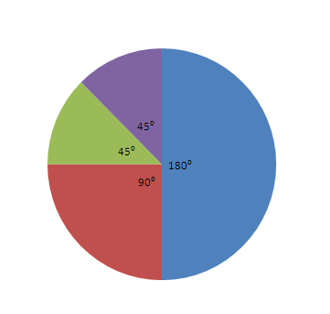 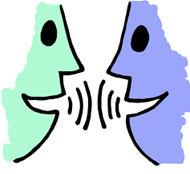 What could this pie chart be about? Can you think of any questions?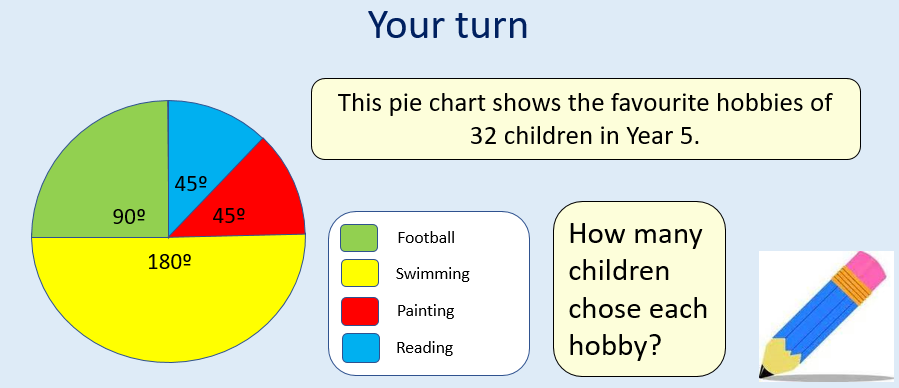 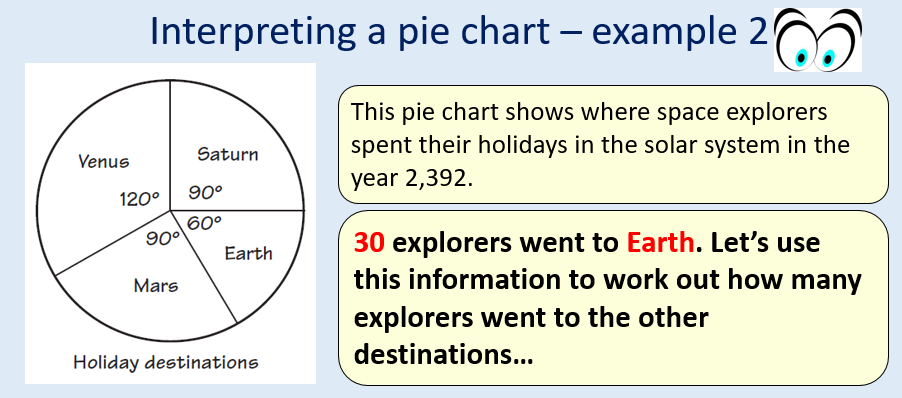 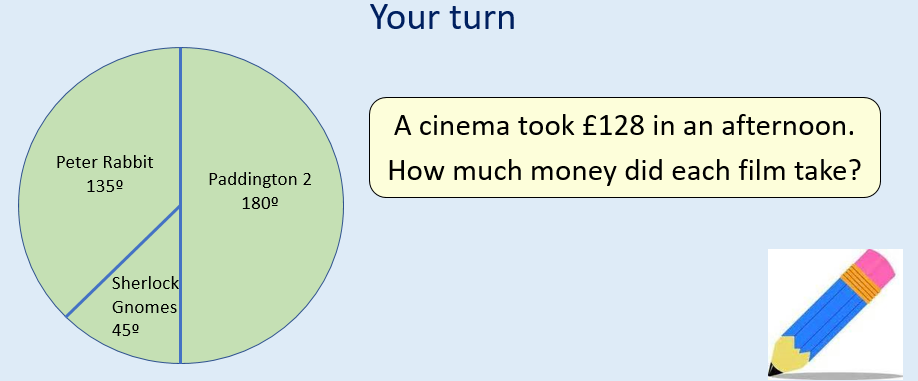 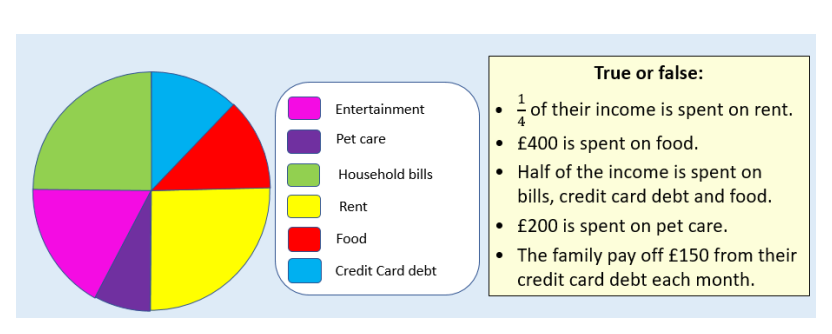 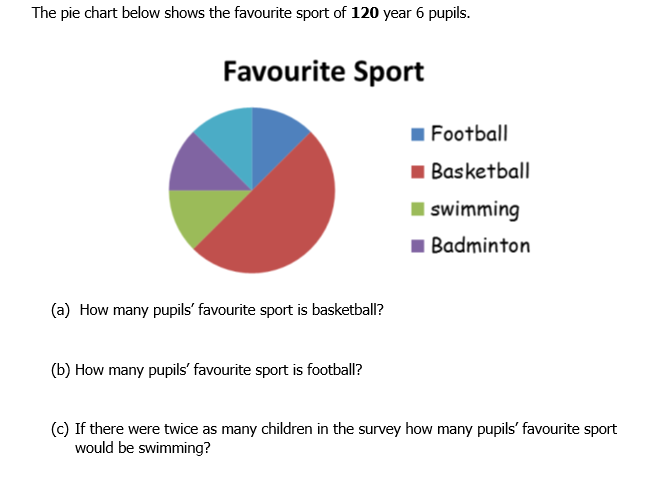 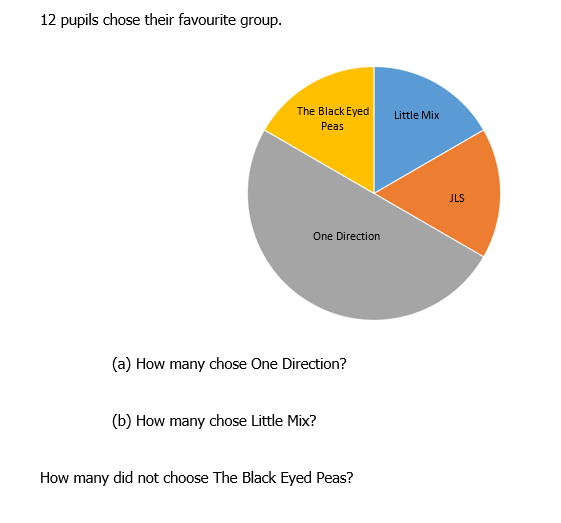 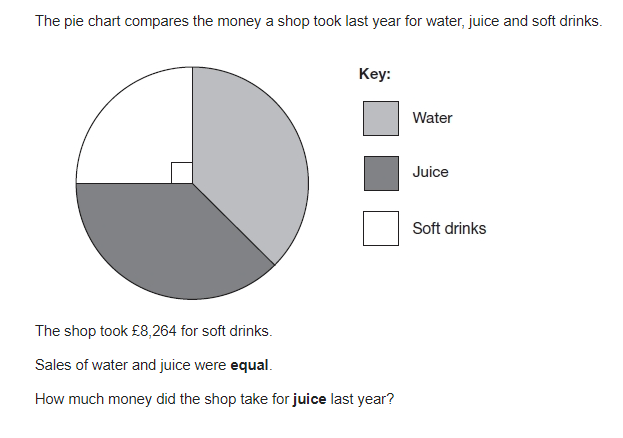 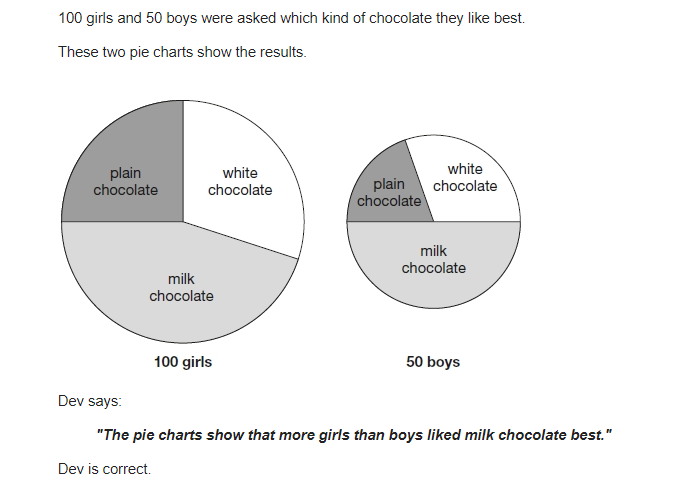 